OBEC   KLASOV            Obecný   úrad  Klasov č.108,  951 53  KLASOV             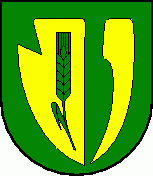 Zverejnenie emailovej adresy obce KlasovObec Klasov zverejňuje emailovú adresu na doručenie žiadosti o vydanie hlasovacieho preukazu pre voľby do Európskeho parlamentu v roku  2024: matrika@klasov.skObce začnú vydávať hlasovacie preukazy od 24. apríla 2024IČO: 00308102				    Telefón				             e-mail                       DIČ: 2021056587			037/230  47 12			                   matrika@klasov.sk